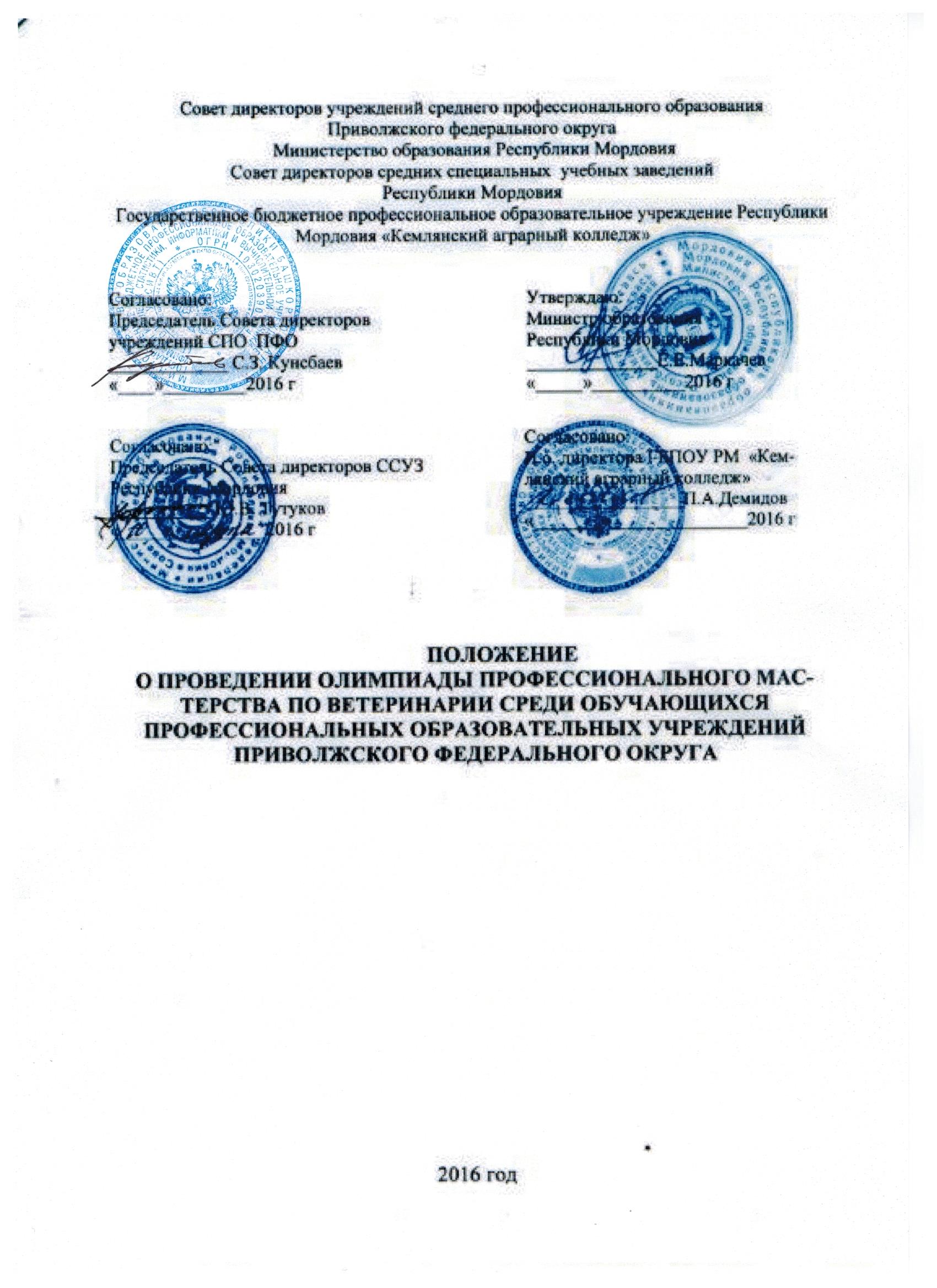 Совет директоров учреждений среднего профессионального образования Приволжского федерального округа Министерство образования Республики Мордовия Совет директоров средних специальных  учебных заведений Республики МордовияГосударственное бюджетное профессиональное образовательное учреждение Республики Мордовия «Кемлянский аграрный колледж»ПОЛОЖЕНИЕо проведении олимпиады профессионального мастерства по ветеринарии среди обучающихся профессиональных образовательных учреждений Приволжского Федерального округа2016 годСовет директоров учреждений среднего профессионального образования Приволжского федерального округа Министерство образования Республики Мордовия Совет директоров средних специальных  учебных заведений Республики МордовияГосударственное бюджетное профессиональное образовательное учреждение Республики Мордовия «Кемлянский аграрный колледж»ПОЛОЖЕНИЕо проведении олимпиады профессионального мастерства по ветеринарии среди обучающихся профессиональных образовательных учреждений Приволжского Федерального округаОБЩИЕ ПОЛОЖЕНИЯ1.1. Межрегиональная олимпиада профессионального мастерства по  ветеринарии среди обучающихся профессиональных образовательных учреждениях ПФО (далее Олимпиада) проводится с целью совершенствования практических навыков студентов, определения качества профессиональной подготовки будущих специалистов, внедрения передовых приемов и методов работы в животноводстве, повышения престижа специальности «Ветеринария».  1.2. Организаторами Олимпиады являются:-УМО учреждений СПО Приволжского Федерального округа- Министерство образования Республики Мордовия;- Совет директоров учреджений СПО Приволжского Федерального округа;- Совет директоров ССУЗ Республики Мордовия;- ГБПОУ РМ «Кемлянский аграрный колледж».1.3.  Дата проведения Олимпиады – 20 мая 2016 года1.4. Регистрация участников Олимпиады -  09.301.5.  Начало проведения Олимпиады – 10.00 1.6. Место проведения – Республика Мордовия, Ичалковский район, с. Кемля, ул. Советская, д. 68, ГБПОУ РМ «Кемлянский аграрный колледж», учебная роботизированная молочная ферма.1.7. Настоящее Положение размещено на сайте колледжа http//АГРОКОЛЛЕДЖ.РФ и направляется в профессиональные образовательные учреждения Приволжского федерального округа.1.8. По вопросам организации и проведения Олимпиады обращаться по телефонам:8(83433) 2-15-99 Федулкина Ирина Ивановна - заместитель директора по учебной работе ГБПОУ РМ «Кемлянский аграрный колледж»;8(83433) 2-10-42 Маркачева Лидия Алексеевна - заместитель директора по производственному обучению ГБПОУ РМ «Кемлянский аграрный колледж»;89050092808  Гунина Галина Владимировна – заведующая отделением «Ветеринария» ГБПОУ РМ «Кемлянский аграрный колледж»УСЛОВИЯ УЧАСТИЯ В ОЛИМПИАДЕВ Олимпиаде принимают участие обучающиеся 3-4 курсов аграрных колледжей ПОУ специальности  «Ветеринария» Количество участников от образовательного учреждения – 1 обучающийсяДля участия в Олимпиаде необходимо представить заявку до 14 мая 2016 года в ГБПОУ РМ «Кемлянский аграрный колледж» по адресу 431630 Республика Мордовия, Ичалковский район, с. Кемля, ул. Советская, д. 68; тел., факс 8(834-33) 2-16-37, 2-15-99,  электронный адрес agrokolledg@gmail.com  по форме Приложения 1Регистрация участников Олимпиады производится по студенческим билетам На Олимпиаду участники прибывают в установленный срок с представителем от учебного заведения. Лица, сопровождающие участников Олимпиады, несут ответственность за поведение, жизнь и безопасность участников в пути следования и в период проведения Олимпиады.Олимпиада профессионального мастерства предусматривает проверку практических умений и теоретических знаний обучающихся.Вопросы для выполнения заданий разрабатывает и утверждает Национальный исследовательский Мордовский государственный университет имени Н. П. Огарёва.Все участники конкурса должны иметь при себе спецодежду (для работы в лаборатории и работы с животными)СОДЕРЖАНИЕ ОЛИМПИАДЫОлимпиада проводится в два этапа:Первый этап (теоретический)  содержит 100 вопросов по- дисциплинам: Анатомия и физиология животных, Ветеринарная фармакология, Основы микробиологии, Основы зоотехнии; - профессиональным модулям: 01, 02, 05.Второй этап (практический. Животные - коровы) содержит три задания: 1. Определение физиологического состояния органов размножения животных с использованием УЗИ - сканера;2. Отбор проб биологического материала у животных для  лабораторного исследования;3. Клиническое обследование животного, постановка диагноза, назначение лечения и проведение леченияКРИТЕРИИ ОЦЕНКИ ОЛИПМИАДЫПервый этап (теоретический) – тестирование0,2 балла за каждый правильный ответ. Максимальное количество баллов - 20Второй этап (практический) – 80 баллов1. Определение физиологического состояния органов размножения животных с использованием УЗИ – сканера -   25 баллов;2. Отбор проб биологического материала у животных для  лабораторного исследования- 203. Клиническое обследование животного, постановка диагноза, назначение лечения и проведение лечения - 35 баллов Максимальное количество баллов за олимпиаду – 100ПОДВЕДЕНИЕ ИТОГОВ И НАГРАЖДЕНИЕ ПОБЕДИТЕЛЕЙ ОЛИМПИАДЫ5.1. Основными критериями оценки результатов выполнения заданий  является умение применять теоретические  знания на практике, качественное и полное выполнение заданий в пределах установленного времени. 5.2. Победители олимпиады определяются решением жюри и судейской бригады по максимальному количеству баллов - в соответствии с критериями проведения олимпиады. При одинаковом количестве набранных баллов предпочтение отдается участнику, более качественно выполнившему практическое задание. 5.3.  По итогам олимпиады устанавливаются призовые места:1 место - 1 (одно); 2 место - 1 (одно); 3 место - 1 (одно).5.4. Победители награждаются грамотами и ценными подарками 5.5. Участники олимпиады награждаются грамотой за участие 5.6. Итоги олимпиады оформляются соответствующими протоколами.6.ОХРАНА ТРУДА И ТЕХНИКА БЕЗОПАСНОСТИ6.1.  Проведение инструктажа по технике безопасности – зав. отделением «Ветеринария»6.2. Ответственные за соблюдение техники безопасности обучающимися - сопровождающие преподаватели7. МАТЕРИАЛЬНОЕ ОБЕСПЕЧЕНИЕ МЕЖРЕГИОНАЛЬНОЙ ОЛИМПИАДЫ ПРОФЕССИОНАЛЬНОГО МАСТЕРСТВА1. Материальное обеспечение Олимпиады осуществляется за счет взносов каждого участника Олимпиады и сопровождающих лиц2. Каждый участник и сопровождающее лицо должны внести оргвзнос в размере 500 рублей (питание осуществляется за счет собственных средств участников Олимпиады).3. Денежные средства, поступившие в оргкомитет, расходуются на проживание, канцелярские расходы и поощрение победителей.Приложение 1Заявка (учреждения, организации)На участие в Олимпиаде профессионального мастерства по  ветеринарии среди обучающихся профессиональных образовательных учреждениях ПФОПолное наименование учебного заведенияПочтовый адресКод, телефон, факсЭлектронный адресФ.И.О руководителя учебного заведения Ф.И.О. участника конкурсаДата рожденияКурс, группаКод, телефон Ф.И.О. сопровождающегоДолжностьКод, телефонФ.И.О. контактного лицаДолжностьКод, телефон